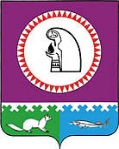 О внесении изменений в решение Думы Октябрьского района от 28.02.2017 № 201«О назначении членов Молодежной палаты при Думе Октябрьского района»В соответствии с решением Думы Октябрьского района от 24.12.2014 № 538                              «О создании Молодежной палаты при Думе Октябрьского района», Дума Октябрьского района РЕШИЛА:1. Вывести из состава Молодежной палаты при Думе Октябрьского района:- Луценко Яну Игоревну, директора муниципального казенного учреждения «Центр культуры и спорта гп. Талинка»;- Рукину Марину Петровну, директора муниципального предприятия жилищно-коммунального хозяйства сельского поселения Карымкары;- Шеина Николая Владимировича, индивидуального предпринимателя Шеин Николай Владимирович;2. Ввести в состав Молодежной палаты при Думе Октябрьского района членами:- Кострову Ирину Игоревну, ведущего специалиста отдела обеспечения жизнедеятельности, управления муниципальным имуществом администрации городского поселения Андра; - Тарасевич Юлию Альбертовну, бухгалтера муниципального казенного учреждения «Досуговый клуб «Овация»;- Рослик Любовь Александровну, бухгалтера-экономиста администрации сельского поселения Каменное;- Абраменко Павла Геннадьевича, инженера по охране труда, промышленной безопасности и охране окружающей среды общества с ограниченной ответственностью «Римера-Сервис» пгт. Талинка.3. Настоящее решение опубликовать в официальном сетевом издании «октвести.ру».4. Контроль за исполнением решения возложить на заместителя председателя Думы Октябрьского района С.И. Маркова.Председатель Думы Октябрьского района	                                                    Я.С. Разумов Муниципальное образованиеОктябрьский районДУМАРЕШЕНИЕМуниципальное образованиеОктябрьский районДУМАРЕШЕНИЕМуниципальное образованиеОктябрьский районДУМАРЕШЕНИЕМуниципальное образованиеОктябрьский районДУМАРЕШЕНИЕМуниципальное образованиеОктябрьский районДУМАРЕШЕНИЕМуниципальное образованиеОктябрьский районДУМАРЕШЕНИЕМуниципальное образованиеОктябрьский районДУМАРЕШЕНИЕМуниципальное образованиеОктябрьский районДУМАРЕШЕНИЕМуниципальное образованиеОктябрьский районДУМАРЕШЕНИЕМуниципальное образованиеОктябрьский районДУМАРЕШЕНИЕ«15»мая20018 г.№353пгт. Октябрьскоепгт. Октябрьскоепгт. Октябрьскоепгт. Октябрьскоепгт. Октябрьскоепгт. Октябрьскоепгт. Октябрьскоепгт. Октябрьскоепгт. Октябрьскоепгт. Октябрьское15.05.2018№353«Д-5»